                                           Проєкт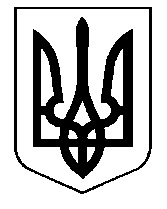 УКРАЇНАКАМ’ЯНСЬКА СІЛЬСЬКА РАДА    БЕРЕГІСЬКОГО  РАЙОНУЗАКАРПАТСЬКОЇ  ОБЛАСТІсесія     скликаннявід          року № с.Кам'янськеПро встановлення   ставкитранспортного податку на території Кам’янської  сільської ради Відповідно до Податкового кодексу України, ст.64 Бюджетного кодексу України, враховуючи рекомендації постійної комісії з питань питань фінансів, бюджету, планування соціально-економічного розвитку, інвестицій та міжнародного співробітництва (протокол №___від______ ), керуючись п.24 ч.1 ст.26, ч.1 ст.59 ч.1 ст.69 Закону України «Про місцеве самоврядування в Україні»           В И Р І Ш И Л А:           1. Встановити ставку транспортного податку з розрахунку на календарний рік у розмірі 25 000,00 грн. за кожен легковий автомобіль, з року випуску якого минуло не більше п'яти років (включно) та середньоринкова вартість якого становить понад 375 розмірів мінімальної заробітної плати, встановленої законом на 1 січня податкового (звітного) року.         2. Визначити елементи  транспортного податку згідно додатку 1 до цього рішення.         3. Рішення 3-ої сесії VII скликання Кам′янської сільської ради від 14.07.2020 року №216 «Про встановлення ставки транспортного податку на території Кам′янської сільської ради на 2021 рік» визнати таким, що втратило чинність. 	4. Рішення набирає чинності з 1 січня  2022  року.5. Дане рішення оприлюднити на офіційному сайті  Кам’янської сільської ради: https://kam-rada.gov.ua.          6. Контроль за виконанням цього рішення покласти на постійну комісію з питань фінансів, бюджету, планування соціально-економічного розвитку, інвестицій та міжнародного співробітництва.Сільський голова                                             Михайло СТАНИНЕЦЬДодаток 1                                                              до рішення   сесії      скликання                                                       Кам’янської сільської ради                                                                 від                         р. № Елементи транспортного податку	1. Платники податку	Платниками транспортного податку є фізичні та юридичні особи, в тому числі нерезиденти, які мають зареєстровані в Україні, згідно з чинним законодавством, власні легкові автомобілі, що відповідно до підпункту 267.2.1  пункту 267.2 Податкового кодексу України є об’єктами оподаткування.	2. Об’єкт оподаткування	Об’єктом оподаткування є легкові автомобілі, з року випуску яких минуло не більше п’яти років (включно) та середньоринкова вартість яких становить понад 375 розмірів мінімальної заробітної плати, встановленої законом на 1 січня податкового (звітного) року.	3. База оподаткування	Базою оподаткування є легковий автомобіль, що є об’єктом оподаткування відповідно до підпункту 267.2.1 пункту 267.2 ст.267 Податкового кодексу України.	4. Ставка податку	Ставка податку встановлюється з розрахунку на календарний рік у розмірі 25 000 гривень за кожен легковий автомобіль, що є об’єктом оподаткування відповідно до підпункту 267.2.1 пункту 267.2 Податкового кодексу України.	5. Порядок обчислення та сплати податку	Обчислення суми податку з об’єкта/об’єктів оподаткування фізичних осіб здійснюється контролюючим органом за податковою адресою (місцем реєстрації) платника податку, зазначеною в реєстраційних документах на об’єкт оподаткування, у порядку, встановленому підпунктами 267.6.1 - 267.6.10 пункту 267.6 Податкового кодексу України.	6. Податковий період	Базовий податковий (звітний) період  дорівнює календарному року.	7. Порядок сплати податку	Податок сплачується відповідно до пункту 267.7 Податкового кодексу України. 	8. Строки сплати податку	Транспортний податок сплачується відповідно до пункту 267.8 Податкового кодексу України.Секретар сільської ради                                       Євгенія АНДРЕЛА